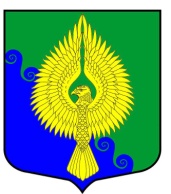 Внутригородское муниципальное образованиегорода федерального значения Санкт-Петербургамуниципальный округ  ЮНТОЛОВОМуниципальный Совет(МС МО МО Юнтолово)6-го созываРЕШЕНИЕ« 19 » мая 2022 года	 								 	№ 6Об отчете Главы Местной Администрации МО МО Юнтоловоперед депутатами Муниципального Совета о результатах своей деятельности в 2021 году	В соответствии с Федеральным законом от 06.10.2003 № 131-ФЗ «Об общих принципах организации местного самоуправления в Российской Федерации», Законом Санкт-Петербурга от 23.09.2009 № 420-79 «Об организации местного самоуправления в Санкт-Петербурге» и пунктом 6 статьи 35 Устава внутригородского муниципального образования Санкт-Петербурга муниципальный округ Юнтолово, Муниципальный Совет решил:Принять к сведению отчет Главы Местной Администрации внутригородского муниципального образования города федерального значения Санкт-Петербурга муниципальный округ Юнтолово о результатах деятельности в 2021 году согласно приложению 1 к настоящему решению.Признать работу Главы Местной Администрации внутригородского муниципального образования города федерального значения Санкт-Петербурга муниципальный округ  Юнтолово в 2021 году удовлетворительной. Решение вступает в силу с момента принятия.Глава муниципального образования,исполняющий полномочияпредседателя Муниципального Совета							С.К. ГревцеваПриложение 1к решению МС МО МО Юнтоловоот 19.05.2022 года № 6 Отчет Главы Местной Администрации внутригородского муниципального образования города федерального значения Санкт-Петербурга муниципальный округ Юнтолово о результатах деятельности в 2021 годуМестная Администрация внутригородского муниципального образования 
города федерального значения Санкт-Петербурга муниципальный округ Юнтолово (далее – Местная Администрация) является исполнительно-распорядительным органом, созданным для решения вопросов местного значения и осуществления переданных органам местного самоуправления внутригородских муниципальных образований Санкт-Петербурга отдельных государственных полномочий. Полномочия Местной Администрации определены Уставом муниципального образования.В структуру Местной Администрации, утвержденную решением Муниципального Совета, входят следующие отделы:​ организационный отдел;​ юридический отдел;​ бюджетно-финансовый отдел;​ отдел благоустройства и охраны окружающей среды; отдел молодежной и социальной политики;​ отдел опеки и попечительства;​  материально-технический отдел.Общее количество сотрудников Местной Администрации на 31 декабря 2021 года составляло 30 человек, из них 26 человек замещают должности муниципальной службы 
(5 человек исполняют переданные нам государственные полномочия), 4 человека относятся к техническому персоналу.Организована работа по разработке организационных и правовых документов по вопросам, отнесенным к компетенции Местной Администрации. За 2021 год Местной Администрацией принято 95 постановлений и 54 распоряжения по основной деятельности. Своевременно отрабатываются и готовятся ответы на обращения,  общее количество обращений, поступивших  в МО МО Юнтолово,  составило 1930,  в т.ч.:  обращения граждан - 693, обращения органов государственной власти - 1156, обращения юридических лиц – 81.В соответствии с Соглашением о взаимодействии между Местной Администрацией и Муниципальным Советом, специалистами Местной Администрации осуществляется кадровая работа, юридическое сопровождение и делопроизводство в Муниципальном Совете.Бюджет внутригородского муниципального образования Санкт-Петербурга муниципальный округ Юнтолово (далее – бюджет) на 2021 год был утвержден решением Муниципального Совета № 02-03/27 от 08.12.2020 года равным по доходам и расходам в сумме            160 555,3 тыс. рублей. 	В  утвержденный бюджет 2021 года в течение финансового года трижды вносились изменения, с учетом которых:	план по доходам увеличен на 1201,2 тыс.рублей и составил 161 704,0 тыс.рублей, фактически поступило  161 756,5  тыс. рублей или 100% от уточненного плана;	план по расходам уменьшен на 4798,9 тыс.рублей и составил 156 635,3  тыс. рублей, фактическое исполнение составило 155 756,4  тыс.рублей  или 99,4% от уточненного плана.финансовый год закончен с профицитом в сумме 6 000,1 тыс.рублей.Из поступивших доходов  собственных  доходов  (налоговые и неналоговые) поступило         7132,2 тыс. рублей, что составило 4,4% в структуре доходов бюджета; безвозмездные поступления  составили 154 624,3 тыс.рублей или  95,6%  от общей суммы доходов.  Начиная с 2021 года изменилось законодательство Санкт-Петербурга в части доходных источников муниципальных образований и единственным налоговым источником доходов с нормативом отчислений 0,3% стал налог на доходы физических лиц. Остальные доходные источники являются неналоговыми и безвозмездными поступлениями из бюджета 
Санкт-Петербурга.К неналоговым поступлениям относятся компенсация затрат бюджета муниципального образования на восстановление зеленых насаждений, доход от продажи муниципального имущества.Структура доходов в  2021 году:Безвозмездные поступления зачислялись в бюджет в форме дотаций на выравнивание бюджетной обеспеченности - 127 949,4 тыс.рублей, дотаций на поддержку мер по сбалансированности бюджета в связи с увеличением площади зеленых насаждений, содержание которых осуществляет муниципальное образование, – 221,4 тыс.рублей и субвенций бюджетам внутригородских муниципальных образований Санкт-Петербурга на выполнение отдельных государственных полномочий Санкт-Петербурга 26 453,4 тыс.рублей.          Главными распорядителями бюджетных средств в отчетном периоде являлись  Муниципальный Совет (код ГРБС - 924) и Местная Администрация (код ГРБС – 969).         Исполнение бюджета по расходам осуществлялось в соответствии с принятыми расходными обязательствами, местными программами и сметами.По разделу 0100 «Общегосударственные расходы»  предусмотренные бюджетом средства  40 621,7 тыс.рублей, исполнены в сумме 40 339,0 тыс.рублей. В том числе, доля расходов на функционирование Главы муниципального образования,  представительного органа и Местной Администрации составила 398 298,0 тыс.рублей (при плане 40 102,4 тыс.рублей) или 25,6 % от общих расходов бюджета. Расходы на  оплату труда лиц, замещающих выборные муниципальные должности, и муниципальных служащих осуществлялись в соответствии со ст.5 Закона Санкт-Петербурга 
«О реестрах муниципальных должностей в Санкт-Петербурге и предельных нормативах размеров оплаты труда депутатов муниципальных советов внутригородских муниципальных образований Санкт-Петербурга, членов выборных органов местного самоуправления в Санкт-Петербурге,  выборных должностных лиц местного самоуправления в Санкт-Петербурге, осуществляющих свои полномочия на постоянной основе, муниципальных служащих в Санкт-Петербурге», муниципальными правовыми актами, регулирующими оплату труда сотрудников органов местного самоуправления, в пределах фонда оплаты труда, рассчитанного в соответствии со штатными расписаниями, действующими в 2021 году. Расходы на оплату труда и содержание органов местного самоуправления в муниципальном образовании  произведены  с соблюдением норматива формирования данных расходов, установленного постановлением Правительства Санкт-Петербурга от 24.11.2020 № 984 
«Об утверждении нормативов формирования расходов на оплату труда депутатов, выборных должностных лиц местного самоуправления внутригородских муниципальных образований Санкт-Петербурга, осуществляющих свои полномочия на постоянной основе, муниципальных служащих и содержание органов местного самоуправления внутригородских муниципальных образований Санкт-Петербурга на 2021 год». Резервный фонд Местной Администрации  был утвержден в размере 10 тыс.рублей, в ходе исполнения бюджета средства резервного фонда не использовались и не перераспределялись. Другие общегосударственные расходы составили 509,2 тыс.рублей, в том числе денежные средства в размере 15,5 тыс.рублей направлены на разработку и изготовление тематических буклетов по вопросам профилактики в области дорожно-транспортного травматизма, терроризма и экстремизма, правонарушений, наркомании и межнациональных конфликтов  в количестве 500 штук по каждому из направлений.   Подраздел 0401 «Общеэкономические вопросы». Денежные средства в размере 167,5 тыс.рублей направлены в виде субсидий на организацию рабочих мест для несовершеннолетних детей в летний период.Подраздел 0412 «Другие вопросы в области национальной экономики». Запланированные  3,1 тысяч рублей на содействие развитию малого бизнеса использованы полностью для изготовления брошюр с информацией для  представителей малого бизнеса.Подраздел 0503 «Благоустройство». В 2021 году 52,8% расходов местного бюджета составили затраты на создание комфортной среды проживания для жителей. На эти цели было выделено 82,4 млн.руб., что почти на 34,3 млн. руб. больше, чем в 2020 году. Денежные средства были профинансированы в соответствии с ведомственной целевой программой, виды и адреса работ которой составляются на основании обращений граждан и фактического состояния территории.  Приоритетными направлениями расходов в сфере благоустройства были текущий ремонт асфальтового покрытия на  территории дворов – 47 291,3 тыс. руб.  - 57% от всех расходов на благоустройство, обустройство и содержание детских и спортивных площадок – 20 130,4 тыс. руб. - 24% в структуре расходов.Натуральные показатели работ  в сфере благоустройства составили:Ремонт асфальтового покрытия по 26 адресам площадью 21,4 тыс. кв.м, Ямочный ремонт асфальта по 118 адресам площадью 2,6 тыс. кв.м. Отремонтировано 15 780 п.м. газонных ограждений по 126 адресам. Обустроены 2 новые детские площадки с устройством современного полимерного покрытия, детского игрового оборудования  по адресам: ул. Долгоозерная, д.31, ул.Планерная, д.67 корп.2.Всего на территории в ведении муниципального образования находится 59 детских площадок и практически на каждой в 2021 году проводились ремонтные работы.Установлено 21 единица уличной мебели (скамейки) и 18 единиц коммунально-бытового оборудования (урны).По 31 адресу осуществлен завоз песка в детские песочницы.Ремонт и восстановление газонов осуществлен на площади в 2,9 тыс. кв.м.На протяжении всего года осуществлялась уборка и уход за зелеными насаждениями на территории площадью 20,33 га.Расходы в подразделе 0705 «Профессиональная подготовка, переподготовка и повышение квалификации» в сумме 31,0 тыс.рублей были направлены на повышение квалификации  трех муниципальных служащих в соответствии с планом по организации профессионального  дополнительного профессионального образования.Расходы по подразделу 0801 «Культура»  составили 5 873,9 тыс.рублей при плане 5 874,2 тыс.рублей и направлены на проведение  мероприятий для жителей округа, в которых приняли участие 11258 человек:- ко Дню полного освобождения Ленинграда от фашистской блокады, ко Дню победы  и ко Дню пожилого человека изготовлены и распространены поздравительные письма в конвертах жителям муниципального округа Юнтолово.  - поздравление юбиляров семейной жизни, начиная с «золотой свадьбы», проводилось в торжественной обстановке в ЗАГСе Приморского района.   - ко Дню памяти погибших в радиационных авариях и катастрофах:                                                                жителям предоставлен автобус с целью посещения мемориальных  мест в честь Дня памяти погибших в радиационных авариях и катастрофах.- ко Дню Победы: праздничное мероприятие в кафе для ветеранов ВОВ; участие в Акции "Бессмертный полк"; праздничный концерт, посвященный Дню Победы в ДК Ленсовета.- ко Дню знаний: театральный спектакль «Бременские музыканты» в театре Мюзик-Холл. - к Международному дню пожилого человека: гала-концерт «Праздник романса Петербургская осень» в БКЗ «Октябрьский». - мероприятия, посвященные празднованию Нового года: вручены  подарки детям, оставшимся без попечения родителей, состоящим на учете в отделе опеки и попечительства МА МО МО Юнтолово (общее количество участников  - 90 человек); проведены праздничные мероприятия в кафе для жителей округа; выданы 2000  билетов на киносеансы с открытой датой; изготовлены новогодние календари  и полиэтиленовые пакеты для жителей округа. В подразделе 0804 «Другие вопросы в области культуры и кинематографии»  денежные средства направлены на мероприятия по следующим направлениям:1. В размере 516,9 тыс.рублей с  общим охватом населения 725 человек на военно-патриотическое воспитание граждан, в том числе: - На Долгоозерной улице было проведено масштабное военно-патриотическое мероприятие «Мы этой памяти верны». Жители нашего округа смогли на несколько часов погрузиться в атмосферу 40-х годов, увидеть разные виды вооружения, обмундирования, авто и мототехники времен второй мировой войны, почувствовать эпоху через предметы быта и музыку 40-х, услышать рассказы любителей истории и увидеть реконструкцию боя. Также, была организована и проведена командная военно-тактическая игра нового поколения «Лазертаг».- Организованы и проведены 3 тематические автобусные экскурсии.Данная программа реализована и направлена на сохранение исторической памяти у подрастающего поколения, пробуждение интереса к историческим событиям. Программа по военно-патриотическому воспитанию способствует формированию у жителей муниципального округа Юнтолово чувства сопричастности к истории и ответственности за будущее страны. - В течение года в газете «Юнтолово» опубликованы статьи о важных событиях военно – патриотической направленности, о жителях округа – ветеранах ВОВ 1941-1945 гг., жителях блокадного Ленинграда. Размещена информация об истории округа, а также о проведенных мероприятиях военно-патриотической направленности.  - На сайте муниципального образования http://www.untolovo.org, а также на информационных стендах в помещениях МС и МА Юнтолово,  размещено 15 публикаций, предоставленных военным комиссариатом Приморского района, а также информация о проводимых городских мероприятиях, посвященных Дню призывника.          2. В размере 1150,7 тыс.рублей на организацию досуговых мероприятий для жителей муниципального образования, в которых приняли участие 4024 человек, в том числе - для массового досуга жителей организованы уличные мероприятия «День двора» в четырех дворах, в том числе на двух вновь обустроенных площадках.- организовано 10 аудиовизуальных произведений в кинотеатре для всех возрастных категорий жителей. -  организована и проведена 21 автобусная экскурсия по следующим маршрутам: Кроме этого, в рамках взаимодействия с культурно-просветительскими обществами, городскими и районными библиотеками,  досуговыми центрами и иными культурными организациями Санкт-Петербурга для жителей МО МО Юнтолово в 2021 году были организованы и проведены:2 автобусные экскурсии по Приморскому району – 40 человек.12 театральных спектаклей,  количество участников – 300 человек.5 литературно-музыкальных вечера, количество участников – 120 человек.200 детей получили билеты на новогодний спектакль.3. В размере 262,0 тыс.рублей на профилактику дорожно-транспортного травматизма, проведены совместно с Госавтоинспекцией Приморского района три акции «Безопасный двор» и три акции «Юный пешеход», главной целью которых было напоминание родителям и детям о правилах безопасного поведения на внутридворовой территории и на дороге.4. В размере 72 тыс.рублей на профилактику правонарушений, проведено уличное мероприятие.5. В размере 105,6 тыс.рублей на профилактику экстремизма и терроризма, проведено уличное мероприятие по организации станции "Терроризму нет!", организована  тематическая автобусная экскурсия: «История русского терроризма в Российской империи», организованы обходы территории;6. В размере 107,0 тыс.рублей на профилактику незаконного потребления наркотических средств и психотропных веществ, новых потенциально опасных психоактивных веществ, наркомании, проведены уличное мероприятие «Нет вредным привычкам!», организованы консультации врача - нарколога и лекции антинаркотической направленности;7. В размере 92,0 тыс.рублей на профилактику межнациональных конфликтов, организованы 3 тематические автобусные экскурсии, консультации для иностранных граждан.Кроме того, в течение года в муниципальной газете, на сайте http://www.untolovo.org,  в социальной сети ВКонтакте https://vk.com/mountolovo на информационном стенде в помещении Местной Администрации МО МО Юнтолово размещалась актуальная  информация по вопросам профилактической направленности.По подразделам 1001  и 1003 Пенсионное и социальное обеспечение осуществлены  выплаты пенсии за выслугу лет лицам, замещавшим муниципальные должности, и должности муниципальной службы.В составе расходов по подразделу 1004 «Охрана семьи и детства» были произведены расходы на исполнение государственного полномочия по опеке и попечительству на выплату денежных средств на содержание ребенка в семье опекуна и в приемной семье, а также на вознаграждение приемным родителям в сумме 21848,7  тыс.рублей, что составило 98,2% от назначений;На учёте отдела опеки и попечительства на конец 2021 года состояло 50 подопечных несовершеннолетних детей, 36 приёмных детей и 48 недееспособных граждан. За год было выявлено 12 детей, 7 из них – дети-сироты. Над 5 детьми установлена опека или попечительство,  над 4 детьми -  установлена опека по договору о приёмной семье. 3 ребёнка помещены в учреждение для детей-сирот.За год  выявлено 8 граждан, признанных судом недееспособными. Над всеми недееспособными установлена опека.Проведено обследование жилищно-бытовых условий несовершеннолетних детей в 165 семьях. Сотрудники отдела опеки участвовали в 384 судебных заседаниях по различным вопросам, в том числе по определению места жительства детей с одним из родителей, определению порядка общения с отдельно проживающим родителем, по вопросам общения близких родственников с детьми, по лишению родительских прав, по жилищным вопросам, по усыновлению.Назначения  по подразделу 1101 «Физическая культура» в размере 150,0 тыс.рублей исполнены на 100% и направлены на уличные физкультурные мероприятия,  турниры по мини-футболу среди дворовых команд, занятия по скандинавской ходьбе, занятия общей физической подготовкой на свежем воздухе.Фактические расходы по подразделу 1202 «Периодическая печать и издательства» составили 920,3 тыс.рублей при плане 940,0 тыс.рублей и были направлены на изготовление 16 выпусков периодического издания муниципального образования газеты Юнтолово общим тиражом 180 тыс.экземпляров.	В 2021 году осуществлялось финансирование 11 ведомственных целевых программ и 
1 муниципальной программы, утвержденных постановлениями Местной Администрации. Общий объем расходов на реализацию программ согласно отчетам об их исполнении составил 91551,0 тыс.рублей.  или  58,8%  от  общего объема расходов бюджета.     	      Муниципальный долг в муниципальном образовании отсутствует. Муниципальные заимствования не производились.